Publicado en  el 25/08/2016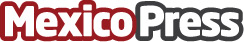 Estados con bloqueos, suben matrícula de educación privadaSiguen los problemas con la educación, bloqueos, crisis económica por parte de la CNTE, los padres de familia de niños afectados quieren buscar una alternativa para que el niño regrese a clases y pueda hacer valido su derecho de la educación, por lo cual, mucha gente ha decidido en lo que se calman las cosas pasar de una escuela pública donde no se ve un avance por iniciar el ciclo escolar y deben de recurrir a una escuela privadaDatos de contacto:Nota de prensa publicada en: https://www.mexicopress.com.mx/estados-con-bloqueos-suben-matricula-de Categorías: San Luis Potosí http://www.mexicopress.com.mx